      Piccolo manuale della matricola HS 2020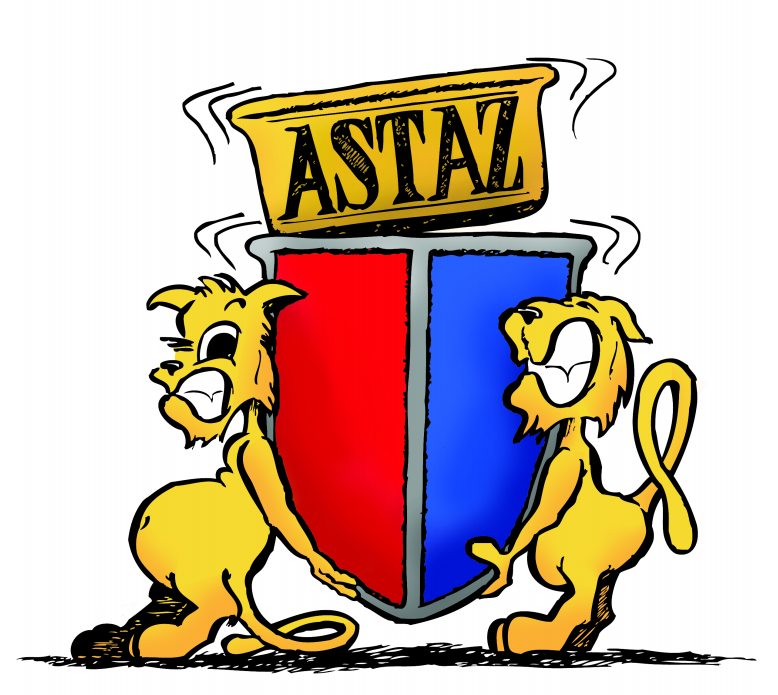 ASTAZASTAZwww.astaz.chTutte le informazioni sull’associazionecomitato@astaz.chPer qualsiasi domanda e/o proposta scrivici!www.facebook.com/astaz.ch?fref=ts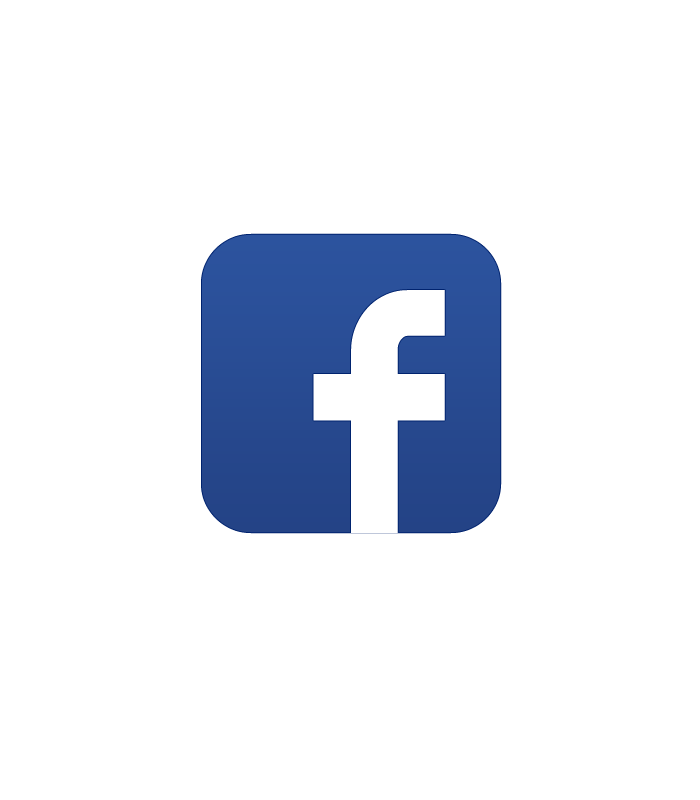 Mi piace! 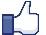 Instagram: a.s.t.a.z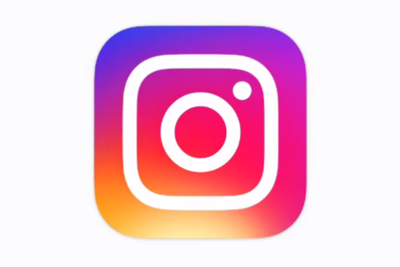 Seguiteci!Location Prevendite Location Prevendite UZH e ETH CentroLichthof Uni: entrata lato ospedaleUZH IrchelLichthof: atrio principale vicino alla mensaETHZETHZUZHUZHwww.ethz.chSito del Politecnico.Ogni facoltà ha poi il proprio sito internet.www.uzh.chSito dell’Università.www.ethz.chSito del Politecnico.Ogni facoltà ha poi il proprio sito internet.www.uzh.ch/studies/adresses.htmlIndirizzi più importanti: cancelleria, ufficio d’ammissione, decanati, …www.rektorat.ethz.chSito del segretariato del ETHZ.Ogni facoltà ha poi il proprio segretariato.www.uzh.ch/about/faculties.htmlLe diverse facoltà con gli indirizzi più importanti di contatto.www.mystudies.ethz.chPortale personale dello studente: iscrizione ai semestri, iscrizione ai corsi, lista dei crediti e risultati degli esami, …www.students.uzh.chPortale per gli studenti: Leistungsnachweis (dove controllare i risultati degli esami), Modulbuchung (iscrizione ai corsi), Semestereinschreibung (iscrizione ai semestri), amministrazione (LEGI, come cancellarsi dall’Università…), Studentisches Leben (organizzazioni studentesche, idee per il tempo libero e sport, servizio per la ricerca di appartamenti o stanze in affitto, …), date del semestre, tutti i percorsi di studio dell’UZH…www.vvz.ethz.chTutte le info sulle materie www.students.uzh.chPortale per gli studenti: Leistungsnachweis (dove controllare i risultati degli esami), Modulbuchung (iscrizione ai corsi), Semestereinschreibung (iscrizione ai semestri), amministrazione (LEGI, come cancellarsi dall’Università…), Studentisches Leben (organizzazioni studentesche, idee per il tempo libero e sport, servizio per la ricerca di appartamenti o stanze in affitto, …), date del semestre, tutti i percorsi di studio dell’UZH…VarieVarieVarieVariewebprint.ethz.chSito per poter stampare in qualsiasi stampante dell’ETH da qualsiasi computer Nota: se non siete connessi alla rete della scuola ricordatevi di usare il VPN (ciscoAnyconnect). www.vorlesungen.uzh.chElenco dei corsi raggruppati per facoltà. webprint.ethz.chSito per poter stampare in qualsiasi stampante dell’ETH da qualsiasi computer Nota: se non siete connessi alla rete della scuola ricordatevi di usare il VPN (ciscoAnyconnect). www.olat.uzh.chOLAT- Online Learning and Training è il nome della piattaforma utilizzata per erogare i servizi di didattica online del nostro ateneo. www.sprachenzentrum.uzh.chCentro linguistico: iscriviti ad un corso di lingua, tra le offerte inglese, tedesco, cinese, arabo, russo, svedese e tanto altro!C’è anche il corso di Schwiizerdütsch!www.olat.uzh.chOLAT- Online Learning and Training è il nome della piattaforma utilizzata per erogare i servizi di didattica online del nostro ateneo. www.sprachenzentrum.uzh.chCentro linguistico: iscriviti ad un corso di lingua, tra le offerte inglese, tedesco, cinese, arabo, russo, svedese e tanto altro!C’è anche il corso di Schwiizerdütsch!www.sprachenzentrum.uzh.chCentro linguistico: iscriviti ad un corso di lingua, tra le offerte inglese, tedesco, cinese, arabo, russo, svedese e tanto altro!www.password.ethz.chAccedendo con nome utente e password si possono impostare e modificare vari dati personali: password, codice per accedere agli edifici con la tessera studenti, codice per le stampe, …www.identity.uzh.chAccedendo con nome utente e password (ricevuti via posta) potete chiedere assistenza, impostare e modificare: vari account come webmail, password, spam, wireless uzh e public, VPN, …www.id.uzh.ch/dl/drucken.html🡪 https://www.access.uzh.ch/printSito per poter stampare in qualsiasi posto del campus dal proprio laptop uzh.moreganize.chStay organized – come organizzare al meglio i propri impegni.MenseMenseMenseMensewww.gastro.ethz.chTutto sulle mense ETHwww.mensa.uzh.chTutto sulle mense UNIAPP & Co.APP & Co.APP & Co.APP & Co.ASVZTutto per lo sport: orari, attività e palestreASVZTutto per lo sport: orari, attività e palestre...EduApp Applicazione direttamente collegata con Mystudies. Indica la tabella oraria settimanale con orari, aule e indicazioni sull’ubicazione degli edificiFVOECApplicazione realizzata dall’Associazione della Facoltà di Economia: cosa si può mangiare oggi in mensa? Come trovo l’aula KO2-F-180? Quando chiude la mia biblioteca preferita? Ad ogni domanda una risposta!ETH ZurichTutto sul Politecnico: news, eventi, mense con rispettivi menuUZH nowTutto sull’uni: agenda, news, menu e caffetterie, ... L’app ufficiale dell’uni.Mensa ZürichTutte le mense dell’Uni e dell’ETH nella stessa applicazione. Mensa ZürichTutte le mense dell’Uni e dell’ETH nella stessa applicazione. ETH & UZH Mensa ZürichTutte le mense dell’Uni e dell’ETH nella stessa applicazione. ETH & UZH Mensa ZürichTutte le mense dell’Uni e dell’ETH nella stessa applicazione. Cerca&Trova - studenti ticinesi d'oltralpeGruppo FB per trovare/lasciare appartamento e non soloCerca&Trova - studenti ticinesi d'oltralpeGruppo FB per trovare/lasciare appartamento e non soloETH MemesDisponibile su FB e su InstagramBestandeAgenda, risultati e crediti raccolti, menu delle mense (un po’ meno completa di UZH now)